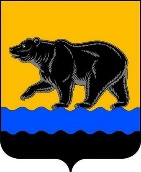 АДМИНИСТРАЦИЯ ГОРОДА НЕФТЕЮГАНСКАРАСПОРЯЖЕНИЕ15.08.2019											 № 225-рг.НефтеюганскО введении в эксплуатацию системы автоматизированного делопроизводства и электронного документооборота в администрации города НефтеюганскаВ соответствии с Федеральными законами от 27.07.2006 № 149-ФЗ                     «Об информации, информационных технологиях и о защите информации»,                    от 06.04.2011 № 63-ФЗ «Об электронной подписи», Уставом города Нефтеюганска, в целях создания единого информационного пространства подразделений и органов администрации города Нефтеюганска в части документационного обеспечения, автоматизации задач, направленных на обеспечение электронного документооборота:1.Ввести в эксплуатацию с 01.09.2019 информационную систему «Система автоматизации делопроизводства и электронного документооборота «Дело» (далее – СЭД «Дело») в администрации города Нефтеюганска. 2.Возложить ответственность: 2.1.За сопровождение и развитие программного обеспечения СЭД «Дело» на департамент по делам администрации города Нефтеюганска                         (Прокопович П.А.).2.2.За организацию централизованного документооборота (делопроизводства) в СЭД «Дело» на департамент по делам администрации города Нефтеюганска (Прокопович П.А.).2.3.За организацию документооборота (делопроизводства) в СЭД «Дело» в структурных подразделениях и органах администрации города Нефтеюганска на руководителей структурных подразделений и органов администрации города Нефтеюганска.3.Руководителям структурных подразделений и органов администрации города Нефтеюганска обеспечить регистрацию входящей и исходящей корреспонденции исключительно в СЭД «Дело».4.Департаменту по делам администрации города (Прокопович П.А.) разместить распоряжение на официальном сайте органов местного самоуправления города Нефтеюганска в сети Интернет.5.Контроль исполнения распоряжения оставляю за собой.Исполняющий обязанности главы города Нефтеюганска 		                                                    А.В.Пастухов